NOT: Bu form Anabilim Dalı Başkanlığı üst yazı ekinde word formatında enstitüye ulaştırılmalıdır.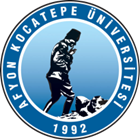 T.C.AFYON KOCATEPE ÜNİVERSİTESİSOSYAL BİLİMLER ENSTİTÜSÜT.C.AFYON KOCATEPE ÜNİVERSİTESİSOSYAL BİLİMLER ENSTİTÜSÜT.C.AFYON KOCATEPE ÜNİVERSİTESİSOSYAL BİLİMLER ENSTİTÜSÜT.C.AFYON KOCATEPE ÜNİVERSİTESİSOSYAL BİLİMLER ENSTİTÜSÜ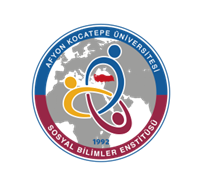 2023-2024 EĞİTİM-ÖGRETİM YILI BAHAR YARIYILI SOSYAL BİLGİLER EĞİTİMİ ANABİLİM DALI HAFTALIK DERS PROGRAMI(DOKTORA)2023-2024 EĞİTİM-ÖGRETİM YILI BAHAR YARIYILI SOSYAL BİLGİLER EĞİTİMİ ANABİLİM DALI HAFTALIK DERS PROGRAMI(DOKTORA)2023-2024 EĞİTİM-ÖGRETİM YILI BAHAR YARIYILI SOSYAL BİLGİLER EĞİTİMİ ANABİLİM DALI HAFTALIK DERS PROGRAMI(DOKTORA)2023-2024 EĞİTİM-ÖGRETİM YILI BAHAR YARIYILI SOSYAL BİLGİLER EĞİTİMİ ANABİLİM DALI HAFTALIK DERS PROGRAMI(DOKTORA)2023-2024 EĞİTİM-ÖGRETİM YILI BAHAR YARIYILI SOSYAL BİLGİLER EĞİTİMİ ANABİLİM DALI HAFTALIK DERS PROGRAMI(DOKTORA)2023-2024 EĞİTİM-ÖGRETİM YILI BAHAR YARIYILI SOSYAL BİLGİLER EĞİTİMİ ANABİLİM DALI HAFTALIK DERS PROGRAMI(DOKTORA)2023-2024 EĞİTİM-ÖGRETİM YILI BAHAR YARIYILI SOSYAL BİLGİLER EĞİTİMİ ANABİLİM DALI HAFTALIK DERS PROGRAMI(DOKTORA)2023-2024 EĞİTİM-ÖGRETİM YILI BAHAR YARIYILI SOSYAL BİLGİLER EĞİTİMİ ANABİLİM DALI HAFTALIK DERS PROGRAMI(DOKTORA)         GÜNLER         GÜNLER         GÜNLER         GÜNLER         GÜNLER         GÜNLER         GÜNLER         GÜNLERSaatPazartesiPazartesiSalıÇarşambaPerşembePerşembeCuma08:3009:30Sosyal Bilimlerde Nitel Araştırma ve UygulamalarıDr. Ceren UTKUGÜN232Sosyal Bilgiler Öğretiminde Çağdaş YaklaşımlarProf. Dr. Tuğba SELANİK AY128Türk Yenileşme TarihiProf. Dr. A. Ali GAZEL224Türk Yenileşme TarihiProf. Dr. A. Ali GAZEL22410:30Sosyal Bilimlerde Nitel Araştırma ve UygulamalarıDr. Öğretim Üyesi Ceren UTKUGÜN232Sosyal Bilgiler Öğretiminde Çağdaş YaklaşımlarProf. Dr. Tuğba SELANİK AY128Türk Yenileşme TarihiProf. Dr. A. Ali GAZEL224Türk Yenileşme TarihiProf. Dr. A. Ali GAZEL22411:30Sosyal Bilimlerde Nitel Araştırma ve UygulamalarıDr. Öğretim Üyesi Ceren UTKUGÜN232Sosyal Bilgiler Öğretiminde Çağdaş YaklaşımlarProf. Dr. Tuğba SELANİK AY128Türk Yenileşme TarihiProf. Dr. A. Ali GAZEL                224Türk Yenileşme TarihiProf. Dr. A. Ali GAZEL                22413:00Yakın Dönem Türkiye ve Türk Dünyası Prof. Dr. Prof. Dr. Şaban ORTAK229Yakın Dönem Türkiye ve Türk Dünyası Prof. Dr. Prof. Dr. Şaban ORTAK22914:00Yakın Dönem Türkiye ve Türk Dünyası Prof. Dr. Prof. Dr. Şaban ORTAK229Yakın Dönem Türkiye ve Türk Dünyası Prof. Dr. Prof. Dr. Şaban ORTAK22915:00Yakın Dönem Türkiye ve Türk Dünyası Prof. Dr. Prof. Dr. Şaban ORTAK229Yakın Dönem Türkiye ve Türk Dünyası Prof. Dr. Prof. Dr. Şaban ORTAK22916:0017:00